BBK MARUN LOVRAN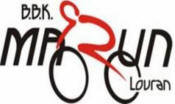 Mob: 091 891 9671 AdrianoMob: 098 959 0587 Matejwww.bbk-marun.hrbbk.marun.lovran@gmail.comUTRKA ZA SVJETSKI KUP U BRDSKOM BICIKLIZMU naziv utrke: brdsko biciklistička utrka „8. MTB UČKA MARATON“  mjesto održavanja: start u Lovranu, vožnja po Učki, cilj u Lovranudatum: nedjelja,  28.07.2013. Vrsta utrke: ovisno o kategoriji biciklista voze se dvije utrke:Za bicikliste Elite man i elite woman - Jednodnevna XCM utrka u sustavu MTB UCI Marathon Series, boduje se za Svjetski kup u MTB maratonu. Dužina : 85,7 km.Za bicikliste juniore, master, sport, rekreativce/ke vozi se jednodnevna XCM utrka koja se boduje za Kup Hrvatske. Dužina : 64,8 km, odnosno 38 km ovisno o kategoriji.Pravo nastupa i kategorije:Pravo nastupa imaju svi natjecatelji koji posjeduju važeću licencu izdani pri vlastitom biciklističkom savezu za važeću kalendarsku godinu s pravovaljanim kodom ( UCI, UDACE... ). Nelicencirani (za kategorije sport, rekreativci i rekreativke) mogu nastupiti uz ishodovanje jednodnevne licence.Prijave i uplata startnina:Prijaviti se može isklučivo putem obrasca koji se nalazi na web stranici ogranizatora:  www.bbk-marun.hr. Startnine treba uplatiti na žiro račun organizatora:  2360000-1101684171. Rok za uplatu i prijavu je 25.07.2013. do ponoći (24:00h). Nagrade:	 Fond novčanih nagrada za prvoplasirane proprisan je pravilima Međunarodnog biciklističkog saveza (UCI)  te iznosi ukupno 3.110,00 EUR / 22.715,00 kn. Primjerice prvoplasirani u kategoriji Elite žene i elite muškarci dobivaju po 500 eur.Proglašenje pobjednika i ručak:Nakon završetka natjecanja preporučamo osvježenje u moru. Ručak je organiziran na lovranskom mulu od 14 sati za sve sudionike, pratnju i volontere.